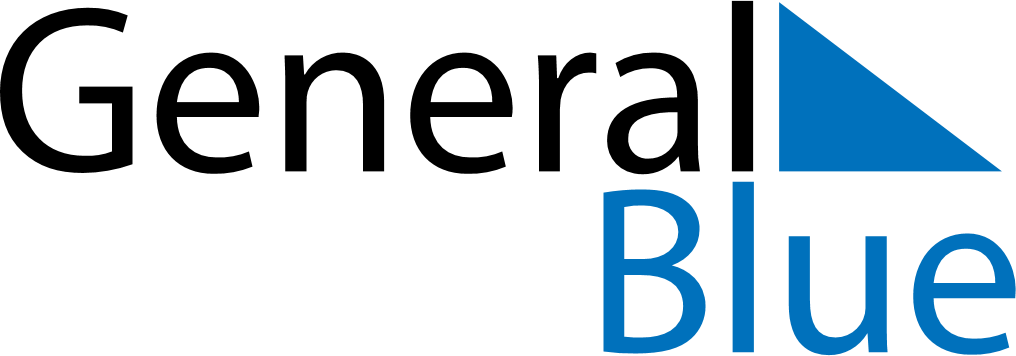 June 2018June 2018June 2018June 2018BermudaBermudaBermudaSundayMondayTuesdayWednesdayThursdayFridayFridaySaturday1123456788910111213141515161718192021222223National Heroes Day2425262728292930